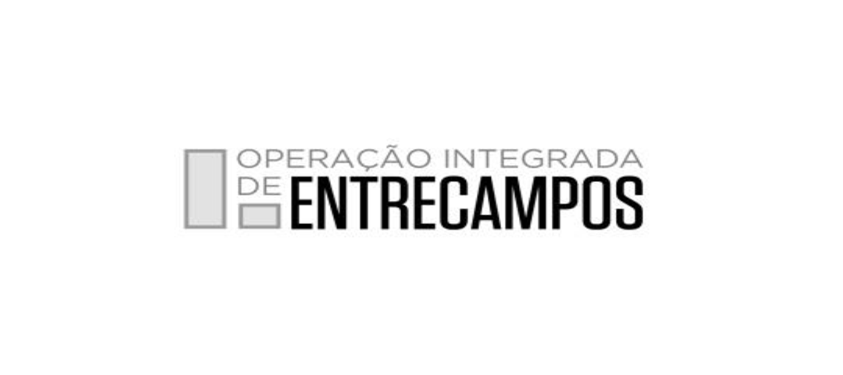 MINUTA DA PROPOSTA___________________________________ abaixo-assinado, com residência em ___________________________, por si ou na qualidade de [gerente/administrador/procurador, ________________________________, com sede em________________________________, matriculada no registo comercial sob o número de Pessoa Colectiva ___________, com o capital social de __________ ,  devidamente mandatado e com poderes para o efeito, oferece para a aquisição do [lote de terreno/parcela de terreno/ sito na _______________, descrito no registo predial sobre o número ___________ da freguesia de ______________, inscrito na matriz predial da freguesia de ___________ sob o artigo ________, a que se refere a hasta pública n.º HP/01/DEV/DMGP/CML/19, de acordo com o respetivo Programa, cujos termos e condições tomou pleno e integral conhecimento, o montante de ____________ (extenso e numerário).____________________, ___ de ___________ de 2019_____________________________ (Assinatura)